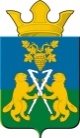 ДУМА	Ницинского сельского поселения	Слободо – Туринского муниципального районаСвердловской областипятого созываРЕШЕНИЕот 28 апреля 2023 г.                                                                                           № 58                                                           с.НицинскоеО деятельности МУП «Ницинское ЖКХ» по организации в границах Ницинского сельского поселения водоснабжения населения в 2022 г. и мероприятиях на 2023 г.          Заслушав информацию директора МУП «Ницинское ЖКХ» Масальцевой Г.В. о деятельности предприятия по организации в границах Ницинского сельского поселения водоснабжения населения в 2022 г. и мероприятиях на 2023 г., Дума Ницинского сельского поселения отмечает РЕШИЛА:Информацию принять к сведению (прилагается).          2. Предложить администрации Ницинского сельского поселения:1) продолжить контроль за деятельностью МУП «Ницинское ЖКХ» по организации водоснабжения населения в границах поселения;2) в срок до 23 июня 2023 года сформировать комиссию с привлечением работников администрации, ЖКХ, депутатов Думы, старост населенных пунктов поселения и провести ревизию всех имеющихся в поселении и стоящих на балансе колодцев с целью изучения вопроса на предмет их пригодности к безопасной эксплуатации и целесообразности дальнейшего содержания. В случае обнаружения непригодных к ремонту и эксплуатации колодцев (старых, ветхих), принять незамедлительные меры к их ликвидации. 3. Рекомендовать МУП «Ницинское ЖКХ»:1) продолжить работу по выполнению мероприятий, направленных на надлежащее содержание источников водоснабжения населения, бесперебойное обеспечение жителей поселения чистой питьевой водой;2) в соответствии с санитарными правилами, в целях обеспечения качества питьевой воды, регулярно проводить исследования воды на предмет ее пригодности к употреблению. Организовать учет проводимых исследований воды. В случае несоответствия качества воды установленным нормам, принимать незамедлительные меры по выявлению причин ухудшения состояния воды и их устранению;3) в целях исполнения наказов избирателей, провести мониторинг системы водоснабжения на водонапорной башне Рожновского на предмет количества потребляемой воды уже подключенными к водопроводу потребителями и определения ее достаточности для подключения новых потребителей. Информацию о результатах мониторинга представить в Думу Ницинского сельского поселения в срок до 22 сентября 2023 года для рассмотрения вопроса на очередном заседании Думы и принятия соответствующего решения.  Председатель ДумыНицинского сельского поселения:______И.В.ЗыряноваПРИЛОЖЕНИЕк решению Думы Ницинского сельского поселенияот 28.04.2023 №58Информация О деятельности МУП “Ницинское ЖКХ” по организации в границах поселения водоснабжения населения в 2022 году и мероприятиях на 2023 годВ соответствии с Постановлением администрации Ницинского сельского поселения от 21 октября 2010 г № 97, Муниципальное унитарное предприятие (далее - МУП, предприятие) “Ницинское ЖКХ” является гарантирующей организацией для централизованной системы холодного водоснабжения в поселении. В хозяйственном ведении предприятия находится одна водонапорная башня и водопровод, протяженностью 5,7 метра, расположенные в с.Ницинское. Водонапорная башня Рожновского производит забор воды для полива садово-огороднических участков, утвержден тариф на 2023 год 14 руб 95 коп. Средне-суточный объем потребляемой воды населением на водонапорной башне Рожновского составляет 0,08 тыс.м3. Доход за 2022 год составляет 353,0 тыс.руб, а Расход 520.0 тыс.руб, убыток составляет 167,0 тыс.руб. Водонапорная башня постройки 1977 г выработала свой ресурс.  Для подключения дополнительных потребителей к водонапорной башне требуется проведение мониторинга системы водоснабжения на предмет установления количества потребляемой воды уже подключенными потребителями и определения ее достаточности для подключения новых потребителей. В хозяйственное ведение ЖКХ администрацией поселения также переданы колодцы в количестве 18 штук.  Летом, по мере необходимости, проводится скашивание травы, а зимой - уборка снега на территориях около водонапорных башен. На всей территории поселения проводился мелкий ремонт колодцев (замена ведра, троса, подсыпка щебня и др. работы). Контроль за качеством воды в общественных колодцах в течение 2022 года не проводился.В 2023 году планируется организация работ по ремонту общественных колодцев (по мере необходимости).  